Материалы 11 сессииСовета народных депутатов муниципального образования «Кошехабльский район» 4 созываРЕСПУБЛИКА АДЫГЕЯСОВЕТ НАРОДНЫХ ДЕПУТАТОВМУНИЦИПАЛЬНОГО ОБРАЗОВАНИЯ«Кошехабльский район»           от 16 октября 2018 г.                    № 34                     а. КошехабльОб исполнении бюджета муниципального образования «Кошехабльский район» за 1 полугодие 2018 годаПринято на 11 сессии 									Совета народных депутатов муниципального  образования                                    «Кошехабльский район» третьего созыва 12 октября 2018 г. № 62-4	В соответствии с Бюджетным кодексом РФ, Законом Республики Адыгея от 08.04.2008г. №161 «О бюджетном процессе в Республике Адыгея», Решением Совета народных депутатов муниципального образования «Кошехабльский район» от 20.12.2013г. №67 «О бюджетном процессе в муниципальном образовании «Кошехабльский район»», Совет народных депутатов муниципального образования «Кошехабльский район» решил:	1.Утвердить исполнение бюджета муниципального образования «Кошехабльский район» за 1 полугодие 2018 года:-по доходам в сумме 279 003 614,25 рублей;-по расходам в сумме 270 193 693,48 рублей;-с превышением доходов над расходами в сумме 8 809 920,77 рублей.	2.Принять к сведению отчет об исполнении бюджета муниципального образования «Кошехабльский район» за 1 полугодие 2018 года.	3.Принять к сведению информацию о расходовании средств резервного фондаадминистрации муниципального образования «Кошехабльский район» за 1 полугодие 2018 года.	  2.Настоящее Решение вступает в силу со дня его подписания.              3.Опубликовать настоящее решение  на официальном сайте муниципального образования «Кошехабльский район»  http://admin-koshehabl.ru/.          Глава  	 				              Председатель         Совета   народных депутатовМО «Кошехабльский район»		           МО «Кошехабльский район»	______________ З.А.Хамирзов 		        _______________А.В. Брянцев      РЕШЕНИЕСовета народных депутатовмуниципального образования«Кошехабльский район»О принятии  проекта  решения о внесении изменений  и дополнений в Устав муниципального образования «Кошехабльский район»,  проведении  по нему  публичных слушаний и установлении порядка учета предложений граждан в проект  уставаВ целях приведения  Устава муниципального образования «Кошехабльский район» в соответствие с требованиями федерального  и регионального законодательства, руководствуясь статьями 35,44 Федерального закона от 6 октября 2003 года № 131-ФЗ «Об общих принципах  организации местного самоуправления в Российской Федерации»  статьей  36 Устава муниципального образования «Кошехабльский район», Совет народных депутатов муниципального образования «Кошехабльский район                                                      Решил:1. Одобрить проект решения о внесении  в Устав муниципального образования «Кошехабльский район»  изменений и дополнений согласно приложению 1 к настоящему решению.	2. С целью организации работы по учету предложений граждан по проекту решения о внесении изменений и дополнений в Устав муниципального образования создать рабочую группу  в составе 3 человек, согласно приложению 2 к настоящему решению.	3. Установить, что предложения граждан по проекту решения о внесении изменений и дополнений в Устав муниципального образования «Кошехабльский район» принимаются в письменном виде рабочей группой  с 13 октября 2018 года  до  12 ноября 2018 года  по адресу: а. Кошехабль улица Дружбы народов, 58 с 9.00 до 17.00 часов ежедневно.	4. Для обсуждения проекта  решения о внесении изменений и дополнений в Устав муниципального образования «Кошехабльский район» с участием жителей, руководителю рабочей группы, организовать проведение публичных слушаний  14 ноября 2018г, в 10 часов в актовом зале здания администрации по адресу: а. Кошехабль, ул. Дружбы народов, 58. 	5. Утвердить порядок проведения публичных слушаний по проекту решения  о внесении изменений и дополнений в Устав муниципального образования «Кошехабльский район» согласно приложению 3 к настоящему решению. 	6. Руководителю рабочей группы,  представить в  Совет народных депутатов муниципального образования «Кошехабльский район» информацию о результатах публичных слушаний, информацию об обсуждении проекта  решения о внесении изменений и дополнений в Устав, отсутствии или наличии предложений граждан с их перечислением, сведения о заседании представительного органа муниципального образования по обсуждению предложений и принятию с их учетом устава муниципального образования.             7. Провести  заседание Совета народных депутатов муниципального образования «Кошехабльский район»   не позднее  30 ноября   2018 года по вопросам:1) учета предложений граждан по проекту решения о  внесении изменений и дополнений в Устав муниципального образования «Кошехабльский район» 2) Принятия  решения о внесении изменений и дополнений в Устав муниципального образования «Кошехабльский район» с учетом мнения населения.	8. Настоящее решение  подлежит одновременному  обнародованию с проектом решения о внесении изменений и дополнений в Устав муниципального образования «Кошехабльский район» и вступает в силу с момента его официального опубликования в газете «Кошехабльские вести.Председатель Совета народных депутатовмуниципального образования«Кошехабльский район»                                                            А.В. Брянцев                              а.Кошехабль12 октября 2018 года№ 63-4 Приложение № 1           к решению     Совета народных        муниципального образования                                                                       «Кошехабльский район»                                                                        от 12 октября    2018 года  № 63-4 Проект решения о внесении  изменений и дополнений в Устав муниципального образования«Кошехабльский район»    	 В целях приведения Устава муниципального образования «Кошехабльский район» в соответствие с действующим законодательством Российской Федерации, руководствуясь статьями 35,44 Федерального закона от 6 октября 2003 года № 131-ФЗ «Об общих принципах организации местного самоуправления в Российской Федерации» статьей 36 Устава муниципального образования «Кошехабльский район», Совет народных депутатов муниципального образования «Кошехабльский район       Решил:1. Внести в Устав муниципального образования «Кошехабльский район» следующие изменения и дополнения:1.1 В статье 5:- пункт 5 части 1 изложить в следующей редакции:«5) дорожная деятельность в отношении автомобильных дорог местного значения вне границ населенных пунктов в границах Кошехабльского района, осуществление муниципального контроля за сохранностью автомобильных дорог местного значения вне границ населенных пунктов в границах Кошехабльского района, организация дорожного движения и обеспечение безопасности дорожного движения на них, а также осуществление иных полномочий в области использования автомобильных дорог и осуществления дорожной деятельности в соответствии с законодательством Российской Федерации;- пункт 16 части 1 изложить в следующей редакции:«16) участие в организации деятельности по накоплению (в том числе раздельному накоплению), сбору, транспортированию, обработке, утилизации, обезвреживанию, захоронению твердых коммунальных отходов на территории Кошехабльского района»;- пункт 17 части 1 дополнить словами «, направление уведомления о соответствии указанных в уведомлении о планируемом строительстве параметров объекта индивидуального жилищного строительства или садового дома установленным параметрам и допустимости размещения объекта индивидуального жилищного строительства или садового дома на земельном участке, уведомления о несоответствии указанных в уведомлении о планируемом строительстве параметров объекта индивидуального жилищного строительства или садового дома установленным параметрам и (или) недопустимости размещения объекта индивидуального жилищного строительства или садового дома на земельном участке, уведомления о соответствии или несоответствии построенных или реконструированных объекта индивидуального жилищного строительства или садового дома требованиям законодательства о градостроительной деятельности при строительстве или реконструкции объектов индивидуального жилищного строительства или садовых домов на земельных участках, расположенных на соответствующих межселенных территориях, принятие в соответствии с гражданским законодательством Российской Федерации решения о сносе самовольной постройки, расположенной на межселенной территории, решения о сносе самовольной постройки, расположенной на межселенной территории, или ее приведении в соответствие с установленными требованиями, решения об изъятии земельного участка, не используемого по целевому назначению или используемого с нарушением законодательства Российской Федерации и расположенного на межселенной территории, осуществление сноса самовольной постройки, расположенной на межселенной территории, или ее приведения в соответствие с установленными требованиями в случаях, предусмотренных Градостроительным кодексом Российской Федерации»; - пункт 30 части 1 дополнить словом «(волонтерству)»;- в пункте 39 части 1 слова «О государственном кадастре недвижимости» заменить на слова «О кадастровой деятельности»;1.2 В статье 5.1:- пункт 12 части 1 изложить в следующей редакции:« 12) создание условий для организации проведения независимой оценки качества условий оказания услуг организациями в порядке и на условиях, которые установлены федеральными законами, а также применение результатов независимой оценки качества условий оказания услуг организациями при оценке деятельности руководителей подведомственных организаций и осуществление контроля за принятием мер по устранению недостатков, выявленных по результатам независимой оценки качества условий оказания услуг организациями, в соответствии с федеральными законами»;- часть 1 дополнить пунктами 14 и 15 в следующей редакции:«14) оказание содействия развитию физической культуры и спорта инвалидов, лиц с ограниченными возможностями здоровья, адаптивной физической культуры и адаптивного спорта»;15) осуществление мероприятий по защите прав потребителей, предусмотренных Законом Российской Федерации от 7 февраля 1992 года 
№ 2300-1 "О защите прав потребителей".1.3 В статье 6:- Пункт 7 части 1 изложить в следующей редакции:«7) организация сбора статистических показателей, характеризующих состояние экономики и социальной сферы муниципального образования, и предоставление указанных данных органам государственной власти в порядке, установленном Правительством Российской Федерации»;-пункт 10 части 1 считать пунктом 11 части 1;-часть 1 дополнить пунктом 10 следующего содержания: «10) полномочиями в сфере стратегического планирования, предусмотренными Федеральным законом от 28 июня 2014 года N 172-ФЗ "О стратегическом планировании в Российской Федерации»;1.4 В статье 12:- часть 3 изложить в следующей редакции: «3. На публичные слушания должны выноситься:1) проект устава муниципального образования, а также проект муниципального нормативного правового акта о внесении изменений и дополнений в данный устав, кроме случаев, когда в устав муниципального образования вносятся изменения в форме точного воспроизведения положений Конституции Российской Федерации, федеральных законов, конституции (устава) или законов субъекта Российской Федерации в целях приведения данного устава в соответствие с этими нормативными правовыми актами;2) проект местного бюджета и отчет о его исполнении;3) проект стратегии социально-экономического развития муниципального образования;4) вопросы о преобразовании муниципального образования, за исключением случаев, если в соответствии со статьей 13 Федерального закона от 06.10.2003 N 131-ФЗ «Об общих принципах организации местного самоуправления в Российской Федерации»для преобразования муниципального образования требуется получение согласия населения муниципального образования, выраженного путем голосования либо на сходах граждан.»;- часть 4 изложить в следующей редакции: «4. Порядок организации и проведения публичных слушаний по проектам и вопросам, указанным в части 3 настоящей статьи, определяется нормативными правовыми актами Совета народных депутатов муниципального образования «Кошехабльский район» и должен предусматривать заблаговременное оповещение жителей муниципального образования о времени и месте проведения публичных слушаний, заблаговременное ознакомление с проектом муниципального правового акта, другие меры, обеспечивающие участие в публичных слушаниях жителей муниципального образования, опубликование (обнародование) результатов публичных слушаний, включая мотивированное обоснование принятых решений.»- дополнить частью 5 следующего содержания: «5. По проектам генеральных планов, проектам правил землепользования и застройки, проектам планировки территории, проектам межевания территории, проектам, предусматривающим внесение изменений в один из указанных утвержденных документов, проектам решений о предоставлении разрешения на условно разрешенный вид использования земельного участка или объекта капитального строительства, проектам решений о предоставлении разрешения на отклонение от предельных параметров разрешенного строительства, реконструкции объектов капитального строительства, вопросам изменения одного вида разрешенного использования земельных участков и объектов капитального строительства на другой вид такого использования при отсутствии утвержденных правил землепользования и застройки проводятся публичные слушания, порядок организации и проведения которых определяется нормативным правовым актом Совета народных депутатов муниципального образования «Кошехабльский район»  с учетом положений законодательства о градостроительной деятельности»;1.5 пункт 4 части 1 статьи 20 изложить в следующей редакции:«4) утверждение стратегии социально-экономического развития муниципального образования «Кошехабльский район»;1.6 Статью 36 дополнить частями 7 и 8 следующего содержания:«7. Изменения и дополнения, внесенные в устав муниципального образования «Кошехабльский район» и изменяющие структуру органов местного самоуправления, разграничение полномочий между органами местного самоуправления (за исключением случаев приведения устава муниципального образования в соответствие с федеральными законами, а также изменения полномочий, срока полномочий, порядка избрания выборных должностных лиц местного самоуправления), вступают в силу после истечения срока полномочий Совета народных депутатов муниципального образования, принявшего муниципальный правовой акт о внесении указанных изменений и дополнений в устав муниципального образования»; «8. Изложение устава муниципального образования «Кошехабльский район» в новой редакции муниципальным правовым актом о внесении изменений и дополнений в устав муниципального образования «Кошехабльский район» не допускается. В этом случае принимается новый устав муниципального образования «Кошехабльский район», а ранее действующий устав муниципального образования «Кошехабльский район» и муниципальные правовые акты о внесении в него изменений и дополнений признаются утратившими силу со дня вступления в силу нового устава муниципального образования «Кошехабльский район».1.7 В части 3 статьи 42:- в абзаце 1 слова «Муниципальные правовые акты нормативного характера, затрагивающие права, свободы и обязанности человека и гражданина» заменить на слова «Муниципальные нормативные правовые акты, затрагивающие права, свободы и обязанности человека и гражданина, устанавливающие правовой статус организаций, учредителем которых выступает муниципальное образование, а также соглашения, заключаемые между органами местного самоуправления».- в абзацах 2 и 3 после слов «муниципальных правовых актов» дополнить слова «или соглашения, заключенного между органами местного самоуправления»;- в абзаце 2 слова «официальный Интернет-сайт муниципального образования «Кошехабльский район». 2.  Главе муниципального образования «Кошехабльский район» в порядке, установленном Федеральным законом от 21 июля 2005 года № 97-ФЗ «О государственной регистрации уставов муниципальных образований», представить настоящее Решение на государственную регистрацию.3. Настоящее Решение вступает в силу со дня его официального опубликования в районной газете «Кошехабльские вести», произведенного после его государственной регистрации, за исключением абзацев 2 и 3 пункта 1.1. части 1, частей 4 и 5 настоящего Решения.4.Абзац 2 пункта 1.1. части 1 настоящего Решения вступает в силу с 30 декабря 2018 года.5.Абзац 3 пункта 1.1. части 1 настоящего Решения вступает в силу с 01 января 2019 года.6. Части 2 и 3 настоящего Решения вступают в силу со дня принятия настоящего Решения.Глава  				                    Председатель         Совета   народных депутатовМО «Кошехабльский район»		          МО «Кошехабльский район»	______________ З.А.Хамирзов		       _______________А.В. БрянцевПриложение № 2                   к решению     Совета народных депутатов                                                                        муниципального образования                                                                       «Кошехабльский район»                                                                        от 12 октября  2018года  № 63-4Состав рабочей группы Совета народных депутатов муниципального образования «Кошехабльский район»  по учету  предложений граждан по проекту решения о внесении изменений и дополнений  в  Устав муниципального образования «Кошехабльский район»Руководитель рабочей группы: депутат Совета народных депутатов муниципального образования  «Кошехабльский район»                 Малахов Сальман ЗаурбиевичЧлены рабочей группы:                                        Хананова Светлана  Умаровна                                       Черкасов Юрий Владимирович  Управляющий делами  Совета народных депутатов  муниципального образования   «Кошехабльский район»                                                            С. Хананова Приложение № 3                   к решению     Совета народных депутатов                                                                        муниципального образования                                                                       «Кошехабльский район»                                                                        От 12 октября   2018 года  №  63-4Порядок проведения публичных слушаний по проекту  решения о внесении изменений и дополнений в Устав муниципального образования «Кошехабльский район» Для обсуждения проекта  решения о внесении изменений и дополнений в  Устав проводятся публичные слушания.Организацию и проведение публичных слушаний, а также сбор и обработку предложений граждан, поступивших в отношении проекта изменений и дополнений в Устав, осуществляет руководитель рабочей группы Совета народных депутатов  муниципального образования «Кошехабльский район» по учету предложений граждан по проекту  решения о внесении изменений и дополнений в  Устав  муниципального образования (далее по тексту – руководитель рабочей группы).В публичных слушаниях вправе принять участие каждый житель муниципального образования «Кошехабльский район».На публичных слушаниях по проекту решения о внесении изменений и дополнений в Устав выступает с докладом и председательствует руководитель рабочей группы (далее по тексту – председательствующий). Для ведения протокола публичных слушаний председательствующий определяет секретаря публичных слушаний.  Участникам публичных слушаний обеспечивается право высказать свое мнение по проекту Устава.6.1.    Всем желающим выступить предоставляется слово, в зависимости от количества желающих выступить председательствующий  вправе ограничить время любого из выступлений.6.2.  Председательствующий вправе принять решение о перерыве в публичных слушаниях и продолжении их в другое время.6.3.  По истечении времени, отведенного председательствующим на проведения публичных слушаний, участники публичных слушаний, которым не было предоставлено слово, вправе представить свои замечания и предложения в письменном виде. Устные замечания и предложения по проекту Устава заносятся в протокол публичных слушаний, письменные замечания и предложения приобщаются к протоколу, который подписывается председателем и секретарем.7. Поступившие от населения замечания и предложения по проекту изменений и дополнений в Устав, в том числе в ходе проведения публичных слушаний, носят рекомендательный характер.8. Результаты публичных слушаний в форме итогового документа подписываются председательствующим и подлежат официальному опубликованию.9. Указанные замечания и предложения рассматриваются на заседании  Совета народных депутатов муниципального образования «Кошехабльский район».После завершения рассмотрения замечаний и предложений граждан, а также результатов публичных слушаний, Советом народных депутатов принимаются  изменения и дополнения в Устав муниципального образования «Кошехабльский район».   Управляющий делами  Совета народных депутатов  муниципального образования  «Кошехабльский район»                                                                 С. ХанановаРЕСПУБЛИКА АДЫГЕЯСОВЕТ НАРОДНЫХ ДЕПУТАТОВМУНИЦИПАЛЬНОГО ОБРАЗОВАНИЯ«Кошехабльский район»           от 16 октября 2018 г.                    № 35                     а. КошехабльО внесении изменений  в Правила землепользования и застройки муниципального образования «Игнатьевское сельское поселение», утвержденные Решением Совета народных депутатов   муниципального образования «Игнатьевское сельское поселение» от 26 декабря 2012 года №16Принято на 11 сессии 									Совета народных депутатов муниципального  образования                                    «Кошехабльский район» третьего созыва 12 октября 2018 г. № 64-4    В соответствии со ст. 33 Градостроительного кодекса Российской Федерации, Федерального закона от 06 октября 2003 г. № 131-ФЗ «Об общих принципах организации местного самоуправления в Российской Федерации», Уставом муниципального образования «Кошехабльский район», на основании заключения о результатах публичных  слушаний от 02 июля 2018г № 1 по проекту изменений, вносимых в Правила землепользования и застройки муниципального образования «Игнатьевское сельское поселение»,  Совет народных депутатов муниципального образования «Кошехабльский район»Решил:1. Внести в Правила землепользования и застройки муниципального образования «Игнатьевское сельское поселение» утвержденные Решением Совета народных депутатов   муниципального образования «Игнатьевское сельское поселение» от 26 декабря 2012 года №16 «Об утверждении Правил землепользования и застройки муниципального образования «Игнатьевское сельское поселение» следующие изменения и дополнения:            1.1. Изменить в карте градостроительного зонирования территориальную зону ЗСХ-1 «зона сельскохозяйственных угодий» на территориальную зону ЗСХ-3 «зона земель объектов  сельскохозяйственного производства, хранения и переработки сельскохозяйственной продукции» в границах земельного участка с кадастровым номером 01:02:2503001:789   примерно в 1360 м. от ориентира по направлению на северо-восток. Почтовый адрес ориентира: Республика Адыгея, Кошехабльский район, х. Игнатьевский, ул. Ленина, 96 в соответствии с Приложением № 1;1.2. Дополнить п.1.3 ст. 46 зоны Ж-1 «Зона застройки индивидуальными жилыми домами с возможностью ведения личного подсобного хозяйства» видом разрешенного использования: антенны сотовой, радиолинейной и спутниковой связи.          2. Настоящее решение вступает в силу после его официального опубликования.          4. Опубликовать настоящее решение  в районной газете «Кошехабльские вести и  на официальном сайте муниципального образования «Кошехабльский район»  http://admin-koshehabl.ru/.           Глава  						           Председатель         Совета   народных депутатовМО «Кошехабльский район»		          МО «Кошехабльский район»	______________ З.А.Хамирзов		       _______________А.В. БрянцевПриложение № 1 к решению Совета народных депутатовМО «Кошехабльский район»от 16 октября 2018 года № 35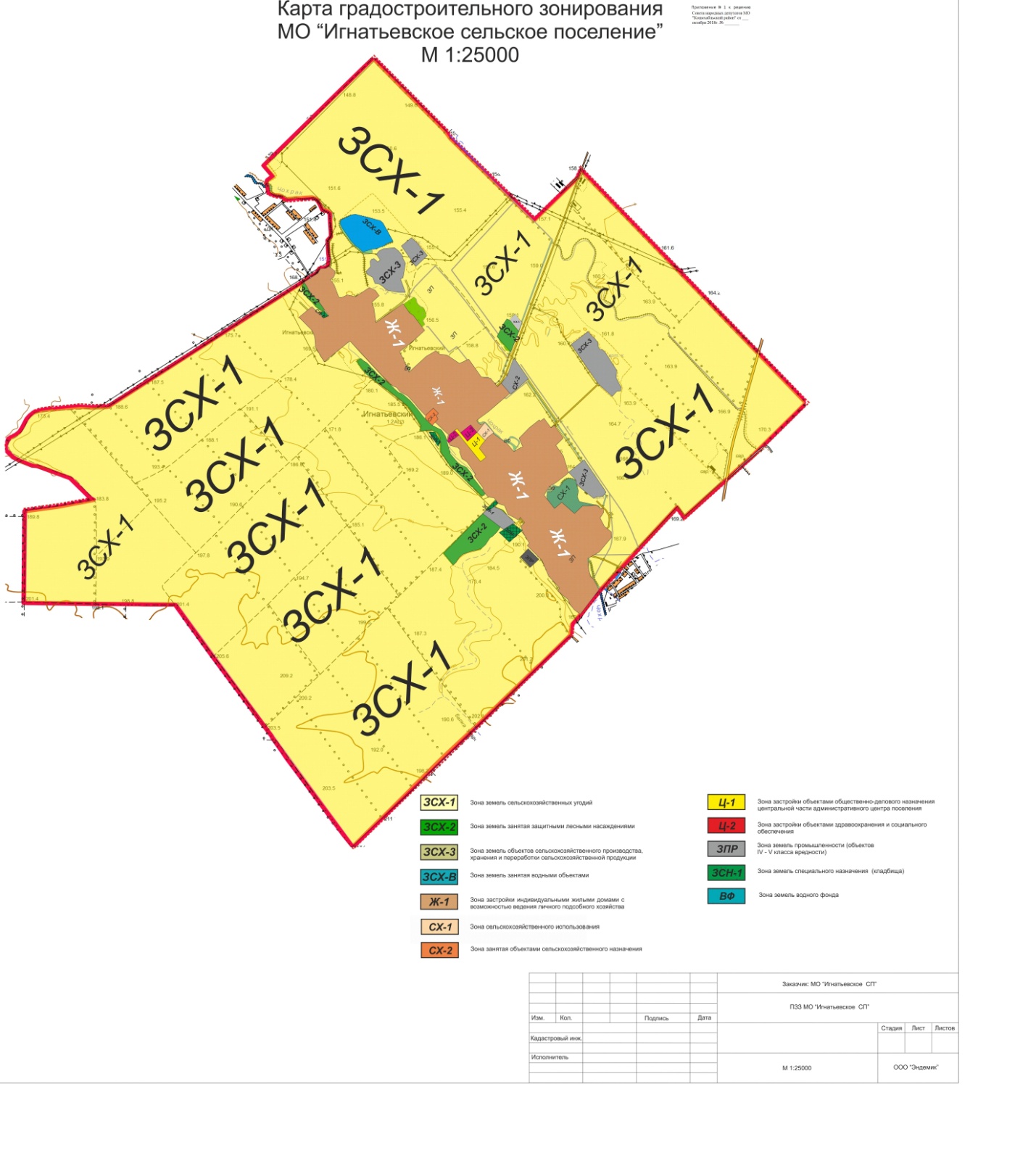 Управляющий деламиСовета народных депутатовМО «Кошехабльский район»                                                              С. ХанановаРешениеСовета народных депутатовмуниципального образования«Кошехабльский район»О даче согласия администрации муниципального образования «Кошехабльский район» на передачу имущества из собственности муниципального образования «Кошехабльский район» в  собственность муниципального образования «Ходзинское сельское поселение» В соответствии  с Федеральным законом № 131 – ФЗ  от 06.10.2003 года «Об общих принципах организации местного самоуправления в Российской Федерации»,  руководствуясь Уставом муниципального образования «Кошехабльский район»,  Совет народных депутатов муниципального образования «Кошехабльский район» решил:                 1.Дать согласие на передачу безвозмездно  из муниципальной собственности муниципального образования «Кошехабльский район»  в собственность муниципального образования «Ходзинское сельское поселение»  часть затрат на водоснабжение аула Ходзь Кошехабльского района (оформление технического плана на объект недвижимости «Водоснабжение аула Ходзь), общей стоимостью – 192 000,00 (сто девяносто две тысячи) рублей 00 копеек.                    2.Обязать отдел имущественных отношений администрации муниципального образования «Кошехабльский район» снять с реестра муниципальной собственности вышеуказанное имущество, указанное в п.1., согласно акту приема-передачи.3.Настоящее решение вступает в силу со дня его принятия.         4.Направить настоящее Решение Главе муниципального образования                   «Кошехабльский район».       Председатель Совета народных депутатов	Муниципального образования«Кошехабльский район»					       	А. Брянцева. Кошехабль12 октября 2018 года№ 65-4РешениеСовета народных депутатовмуниципального образования«Кошехабльский район»	О даче согласия администрации муниципального образования «Кошехабльский район» на передачу имущества из собственности муниципального образования «Кошехабльский район» в  собственность муниципального образования «Егерухайское сельское поселение»» В соответствии  с Федеральным законом № 131 – ФЗ  от 06.10.2003 года «Об общих принципах организации местного самоуправления в Российской Федерации»,  руководствуясь Уставом муниципального образования «Кошехабльский район»,  Совет народных депутатов муниципального образования «Кошехабльский район» решил:                 1.Дать согласие на передачу безвозмездно  из муниципальной собственности муниципального образования «Кошехабльский район»  в собственность муниципального образования «Егерухайское сельское поселение»  часть затрат на изготовление проектно сметной документации  на берегоукрепительные работы и руслоформирование на реке Лаба в районе аула Егерухай Кошехабльского района   общей стоимостью - 3500000,00   (три с половиной миллиона ) рублей  00 копеек. (Затраты переданы муниципальному образованию «Кошехабльский район» распоряжением кабинета министров Республики Адыгея от 7 июня 2010 года № 215-р)                   2.Обязать отдел имущественных отношений администрации муниципального образования «Кошехабльский район» снять с реестра муниципальной собственности вышеуказанное имущество, указанное в п.1., согласно акту приема-передачи.3.Настоящее решение вступает в силу со дня его принятия.         4.Направить настоящее Решение Главе муниципального образования                   «Кошехабльский район».       Председатель Совета народных депутатов	Муниципального образования«Кошехабльский район»					       	А. Брянцева. Кошехабль12 октября 2018 года№ 66-4Решение                                Совета народных депутатов                               муниципального образования                                    «Кошехабльский район»О ходатайстве  на награждение Почетной грамотой  Государственного Совета-Хасэ Республики Адыгея Совет народных депутатов муниципального образования «Кошехабльский район»  Решил: 1.Ходатайствовать перед Государственным Советом –Хасэ Республики Адыгея   о награждении  Почетной грамотой  Государственного Совета-Хасэ Республики Адыгея Гумова Асланбия Айсовича – тренера преподавателя муниципального бюджетного  образовательное учреждение дополнительного образования «Кошехабльская ДЮСШ»     Кошехабльского района – за плодотворный многолетний труд в сфере образования, большой личный вклад в организацию и совершенствование учебно – воспитательного процесса в школе.2. Настоящее решение  вступает в силу со дня его принятия.          Председатель  Совета  народных депутатов муниципального образования   «Кошехабльский район»                                                    А. В. Брянцев  а. Кошехабль  12 июля  2018 года  № 68-4  № муниципального актаДата принятия                Наименование             муниципального акта 62-4/3412.10.2018 годОб  исполнении бюджета муниципального образования      Кошехабльский район» за первое полугодие 2018 год.  63-412.10.2018 годО принятии  проекта  решения о внесении изменений  и дополнений в Устав муниципального образования «Кошехабльский район»,  проведении  по нему  публичных слушаний и установлении порядка учета предложений граждан в проект  устава 64-4/3512.10.2018 годО внесении изменений  в Правила землепользования и застройки муниципального образования «Игнатьевский сельское поселение», утвержденные Решением Совета народных депутатов   муниципального образования «Игнатьевское сельское поселение» от 26 декабря 2012 года №16 65-412.10.2018 годО даче согласия администрации муниципального образования «Кошехабльский район» на передачу имущества из собственности муниципального образования «Кошехабльский район» в  собственность муниципального образования «Ходзинское сельское поселение»   66-4/3612.10.2018 год О внесении изменений и дополнений в Решение Совета народных депутатов муниципального образования «Кошехабльский район» № 25-4 от 22 декабря 2017 года «О бюджете муниципального образования «Кошехабльский район» на 2018 год и плановый период 2019 и 2020 годов»67-412.10.2018 годО ходатайстве  на награждение Почетной грамотой  Государственного Совета-Хасэ Республики Адыгея		АДЫГЭ РЕСПУБЛИКМУНИЦИПАЛЬНЭ ОБРАЗОВАНИЕУ«кощхьаблэ районным»и народнэ депутатхэм я Совет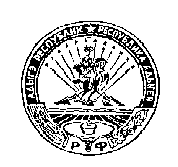 РЕСПУБЛИКА АДЫГЕЯСовет народных депутатовМуниципального образования«КОШЕХАБЛЬСКИЙ РАЙОН»		АДЫГЭ РЕСПУБЛИКМУНИЦИПАЛЬНЭ ОБРАЗОВАНИЕУ«кощхьаблэ районным»и народнэ депутатхэм я СоветРЕСПУБЛИКА АДЫГЕЯСовет народных депутатовМуниципального образования«КОШЕХАБЛЬСКИЙ РАЙОН»		АДЫГЭ РЕСПУБЛИКМУНИЦИПАЛЬНЭ ОБРАЗОВАНИЕУ«кощхьаблэ районным»и народнэ депутатхэм я СоветРЕСПУБЛИКА АДЫГЕЯСовет народных депутатовМуниципального образования«КОШЕХАБЛЬСКИЙ РАЙОН»аДЫГЭ РЕСПУБЛИКМУНИЦИПАЛЬНЭ ОБРАЗОВАНИЕУ«кощхьаблэ районным»и народнэ депутатхэм я СоветРЕСПУБЛИКА АДЫГЕЯСовет народных депутатовМуниципального образования«КОШЕХАБЛЬСКИЙ РАЙОН»